ПРОЕКТ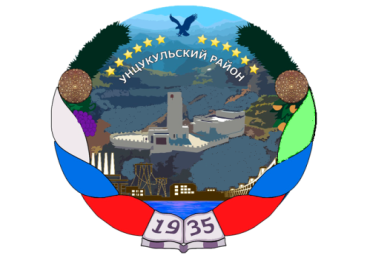 РЕСПУБЛИКА ДАГЕСТАНАДМИНИСТРАЦИЯ  МУНИЦИПАЛЬНОГО ОБРАЗОВАНИЯ«УНЦУКУЛЬСКИЙ РАЙОН»Индекс 368950  РД, Унцукульский район, пос. Шамилькала, ул.М.Дахадаева,3  тел.55-64-85e-mail: mo_uncuk_raion@mail.ruП О С Т А Н О В Л Е Н И Еот « ____»  ________ 2023г.  № ____Об утверждении Порядка размещения сведений о доходах, расходах, об имуществе и обязательствах имущественного характера  лиц, замещающих должности муниципальной службы Администрации  муниципального района «Унцукульский район», руководителей муниципальных учреждений, подведомственных Администрации  муниципального района «Унцукульский район», членов их семей в информационно-телекоммуникационной сети «Интернет» на официальном сайте Администрации  муниципального района «Унцукульский район» и предоставления этих сведений общероссийским средствам массовой информации для опубликованияВ соответствии с Федеральным законом от 25 декабря 2008 № 273-ФЗ «О противодействии коррупции»,  Указом Президента Российской Федерации  от 08 июля 2013 г. № 613 «Вопросы противодействия коррупции», Указом Главы Республики Дагестан от 14 мая 2014 г. №113 «Вопросы противодействия коррупции» Администрация МО «Унцукульский район», постановляет:1.Утвердить прилагаемый Порядок размещения сведений о доходах, расходах, об имуществе и обязательствах имущественного характера лиц, замещающих должности муниципальной службы Администрации  муниципального района «Унцукульский район», руководителей муниципальных учреждений, подведомственных Администрации  муниципального района «Унцукульский район», членов их семей в информационно-телекоммуникационной сети «Интернет» на официальном сайте Администрации  муниципального района «Унцукульский район» и предоставления этих сведений общероссийским средствам массовой информации для опубликования (приложение № 1).2. Утвердить форму сведений о доходах, расходах, об имуществе и обязательствах имущественного характера лиц, замещающих должности муниципальной службы и руководителей муниципальных учреждений для размещения на официальном сайте Администрации МО «Унцукульский район» (приложение № 2).3.Настоящее постановление разместить на официальном сайте Администрации МО «Унцукульский район».4.Контроль за исполнением настоящего Постановления оставляю за собой.Глава МО«Унцукульский район»                                                      И.М.Нурмагомедов                            Приложение №1                Утвержденпостановлением администрацииМО «Унцукульский район»от «__» ______ 2023 г. № ___ ПОРЯДОКразмещения сведений о доходах, расходах, об имуществе и обязательствах имущественного характера лиц, замещающих должности муниципальной службы Администрации  муниципального района «Унцукульский район», руководителей муниципальных учреждений, подведомственных Администрации  муниципального района «Унцукульский район», членов их семей в информационно-телекоммуникационной сети «Интернет» на официальном сайте Администрации  муниципального района «Унцукульский район» и предоставления этих сведений общероссийским средствам массовой информации для опубликования.1. Настоящий Порядок регулирует вопросы размещения сведений о доходах, расходах, об имуществе и обязательствах имущественного характера лиц, замещающих должности муниципальной службы Администрации  муниципального района «Унцукульский район», руководителей муниципальных учреждений, подведомственных Администрации  муниципального района «Унцукульский район», членов их семей в информационно-телекоммуникационной сети «Интернет» на официальном сайте Администрации  муниципального района «Унцукульский район», включенных в перечень должностей, утвержденный решением Собрания депутатов муниципального района «Унцукульский район» 01.03.2018 №61 «Об утверждении Положения о порядке представления гражданами, претендующими на замещение муниципальной должности, должности  муниципальной службы, должности руководителя муниципального учреждения муниципального образования «Унцукульский район» и лицами, замещающими указанные должности сведений о доходах, расходах, об имуществе и обязательствах имущественного характера, порядке их размещения на официальном сайте муниципального образования и представления средствам массовой информации для опубликования и о Перечне должностей, при назначении на которые граждане и при замещении которых лица, замещающие муниципальные должности, должности муниципальной службы, должности  руководителей муниципальных учреждений обязаны представлять сведения о своих доходах, расходах, об имуществе и обязательствах имущественного характера, доходах своих супруги (супруга) и несовершеннолетних детей».2. На официальном сайте Администрации муниципального района «Унцукульский район» размещаются и средствам массовой информации предоставляются для опубликования следующие сведения о доходах, расходах, об имуществе и обязательствах имущественного характера лиц, указанных в пункте 1 настоящего Порядка, а также сведения о доходах, расходах, об имуществе и обязательствах имущественного характера их супруг (супругов) и несовершеннолетних детей:а) перечень объектов недвижимого имущества, принадлежащих лицам, указанным в пункте 1 настоящего Порядка, его супруге (супругу) и несовершеннолетним детям на праве собственности или находящихся в их пользовании, с указанием вида, площади и страны расположения каждого из таких объектов;б) перечень транспортных средств с указанием вида и марки, принадлежащих на праве собственности лицам, указанным в пункте 1 настоящего Порядка, его супруге (супругу) и несовершеннолетним детям;в) декларированный годовой доход лиц, указанных в пункте 1 настоящего Порядка, его супруги (супруга) и несовершеннолетних детей;г) сведения об источниках получения средств, за счет которых совершены сделки (совершена сделка) по приобретению земельного участка, другого объекта недвижимого имущества, транспортного средства, ценных бумаг (долей участия, паев в уставных (складочных) капиталах организаций), цифровых финансовых активов, цифровой валюты, если общая сумма таких сделок (сумма такой сделки) превышает общий доход служащего (работника) и его супруги (супруга) за три последних года, предшествующих отчетному периоду.3. В размещаемых на официальных сайтах и предоставляемых средствам массовой информации для опубликования сведениях о доходах, расходах, об имуществе и обязательствах имущественного характера запрещается указывать:а) иные сведения (кроме указанных в пункте 2 настоящего Порядка) о доходах лиц, указанных в пункте 1 настоящего Порядка, его супруги (супруга) и несовершеннолетних детей, об имуществе, принадлежащим на праве собственности названным лицам, и об их обязательствах имущественного характера;б) персональные данные супруги (супруга), детей и иных членов семьи лица, указанного в пункте 1 настоящего Порядка;в) данные, позволяющие определить место жительства, почтовый адрес, телефон и иные индивидуальные средства коммуникации лиц, указанных в пункте 1 настоящего Порядка, его супруги (супруга), детей и иных членов семьи;г) данные, позволяющие определить местонахождение объектов недвижимого имущества, принадлежащих лицам, указанным в пункте 1 настоящего Порядка, его супруге (супругу), детям, иным членам семьи на праве собственности или находящихся в их пользовании;д) информацию, отнесенную к государственной тайне или являющуюся конфиденциальной.4. Сведения о доходах, расходах, об имуществе и обязательствах имущественного характера, указанные в пункте 2 настоящего Порядка, за весь период замещения лицами должностей, определенных в пункте 1 настоящего Порядка, находятся на официальном сайте Администрации муниципального района «Унцукульский район» и ежегодно обновляются в течение 14 рабочих дней со дня истечения срока, установленного для их подачи.5. Размещение на официальном сайте Администрации муниципального района «Унцукульский район» сведений о доходах, расходах, об имуществе и обязательствах имущественного характера, указанных в пункте 2  настоящего порядка обеспечивается Управлением делами Администрации муниципального района «Унцукульский район».6. Управление делами Администрации муниципального района «Унцукульский район»:а) в течение трех рабочих дней со дня поступления запроса от средства массовой информации сообщают о нем лицу, указанному в пункте 1 настоящего Порядка, в отношении которого поступил запрос;б) в течение семи рабочих дней со дня поступления запроса от средства массовой информации обеспечивают предоставление ему сведений, указанных в пункте 2 настоящего Порядка, если запрашиваемые сведения отсутствуют на официальном сайте.7. Муниципальный служащий, обеспечивающий размещение сведений о доходах, расходах, об имуществе и обязательствах имущественного характера на официальном сайте Администрации МО «Унцукульский район» и их предоставление средствам массовой информации для опубликования, несет в соответствии с законодательством Российской Федерации ответственность за несоблюдение настоящего Порядка, а также за разглашение сведений, отнесенных к государственной тайне или являющихся конфиденциальными.                            Приложение №2                  Утвержденпостановлением администрацииМО «Унцукульский район»от «___»________ 2023 г. №___  (форма)СВЕДЕНИЯО ДОХОДАХ, РАСХОДАХ, ОБ ИМУЩЕСТВЕ И ОБЯЗАТЕЛЬСТВАХИМУЩЕСТВЕННОГО ХАРАКТЕРА ЛИЦ, ЗАМАЩАЮЩИХ ДОЛЖНОСТИ МУНИЦИПАЛЬНОЙ СЛУЖБЫ, РУКОВОДИТЕЛЕЙ МУНИЦИПАЛЬНЫХ УЧРЕЖДЕНИЙ И ЧЛЕНОВ ИХ СЕМЕЙ ДЛЯ РАЗМЕЩЕНИЯ НА ОФИЦИАЛЬНОМ САЙТЕАДМИНИСТРАЦИИ МР «УНЦУКУЛЬСКИЙ РАЙОН» ЗА ПЕРИОД С 1 ЯНВАРЯ 20__ Г. ПО 31 ДЕКАБРЯ 20__ Г.--------------------------------<1> В случае если в отчетном периоде лицу, замещающему должность муниципальной службы и руководителю муниципального учреждения, его супруге (супругу) по месту службы (работы) предоставлены (выделены) средства на приобретение (строительство) жилого помещения, данные средства суммируются с декларированным годовым доходом, а также указываются отдельно в настоящей графе.<2> Сведения указываются, если сумма сделки превышает общий доход лиц, замещающих должности муниципальной службы и руководителя муниципального учреждения, его супруги (супруга) за три последних года, предшествующих совершению сделки.N п/пФамилия и инициалы лица, чьи сведения размещаются, его супруги (супруга), несовершеннолетних детейДолжностьОбъекты недвижимости, находящиеся в собственностиОбъекты недвижимости, находящиеся в собственностиОбъекты недвижимости, находящиеся в собственностиОбъекты недвижимости, находящиеся в собственностиОбъекты недвижимости, находящиеся в пользованииОбъекты недвижимости, находящиеся в пользованииОбъекты недвижимости, находящиеся в пользованииТранспортные средства (вид, марка)Декларированный годовой доход <1> (руб.)Сведения об источниках получения средств, за счет которых совершена сделка <2> (вид приобретенного имущества, источники)N п/пФамилия и инициалы лица, чьи сведения размещаются, его супруги (супруга), несовершеннолетних детейДолжностьвид объектавид собственностиплощадь объекта (кв. м)страна расположения объектавид объектаплощадь объекта (кв. м)страна расположения объектаТранспортные средства (вид, марка)Декларированный годовой доход <1> (руб.)Сведения об источниках получения средств, за счет которых совершена сделка <2> (вид приобретенного имущества, источники)Лицо, чьи сведения размещаютсяСупруга (супруг)Несовершеннолетний ребенок